						Decreto n. 4842            Data 25.11.2020I L    P R E S I D EV i s t a	la Legge 9.5.1989, n. 168 e s.m.;V i s t a	la Legge 30.12.2010, n. 240 e s.m.;V i s t o	lo Statuto dell'Università degli Studi di Genova, in vigore dal 4.7.2017; V i s t o	in particolare, l’art. 48 dello Statuto, il quale prevede che la commissione paritetica di scuola per la didattica e il diritto allo studio (CPS) sia composta da un docente e da uno studente per ogni consiglio di corso di laurea (CCS) attribuito ai dipartimenti afferenti alla scuola o alle sezioni in caso di dipartimento interscuola;V i s t o 	il Regolamento generale di Ateneo, applicabile in quanto compatibile, ai sensi della disposizione transitoria statutaria n. 3;V i s t e	le linee guida per l’assicurazione della qualità di Ateneo ed in particolare il paragrafo “Responsabile per l’assicurazione della qualità del dipartimento” (RAQ), secondo cui: “Non è compatibile il ruolo di RAQ con quello di componente della Commissione paritetica di Scuola”;Considerato	che all’atto della nomina gli studenti della CPS non possono essere iscritti oltre il primo anno fuori corso, non possono essere esclusi dagli esami a seguito provvedimento disciplinare, non possono essere componenti di senato accademico o consiglio di amministrazione;Considerato	che i componenti delle CPS restano in carica per un biennio accademico;V i s t o	il Decreto del Preside della Scuola di Scienze Mediche e Farmaceutiche n.5033 dell’11-11-2019., inerente alla nomina dei componenti della CPS per il b.a. 2019-2021, su designazione dei Consigli di Corso di Studi;R i l e v a t o 	che la studentessa Elena CAMBIASO, Rappresentante degli Studenti del Consiglio di Corso di Studi in Tecniche di fisiopatologia cardiocircolatoria e perfusione cardiovascolare e componente della CPS, si è laureata in data 26-10-2020;D E C R E T AArt. 1A decorrere dal 26-10-2020 la studentessa Elena CAMBIASO, decade dalla carica di componente della CPS, in rappresentanza Consiglio di Corso di Studi in Tecniche di fisiopatologia cardiocircolatoria e perfusione cardiovascolareArt. 2A decorrere dalla data del presente decreto e fino al 31/10/2021, la studentessa Marta SCARNO è nominata componente della CPS, a solo titolo consultivo, in rappresentanza del Consiglio di Corso di Studi in Tecniche di fisiopatologia cardiocircolatoria e perfusione cardiovascolare, in sostituzione della studentessa Elena CAMBIASO. Art. 3Il presente provvedimento sarà:- pubblicato nell'albo della scuola;- inserito sul relativo sito Internet (link http://www.medicina.unige.it/);- comunicato, anche tramite posta elettronica, ai Componenti della Commissione Paritetica di Scuola per la didattica e il diritto allo studio, al Rettore, ai Direttori dei Dipartimenti della Scuola, ai Coordinatori di corso di studio interessati, al Dirigente dell’Area Legale e Generale;- conservato in originale agli atti della Presidenza della Scuola di Scienze Mediche e Farmaceutiche.					IL   PRESIDEProf. Gianmario Sambuceti 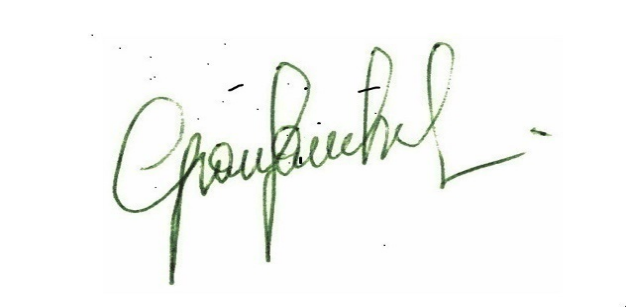 